УТВЕРЖДАЮ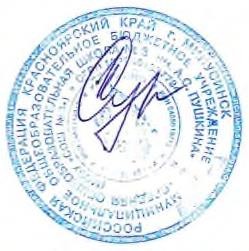 директор МОБУ «СОШ №3» 	С.А. КурыповаПЛАН ВОСПИТАТЕЛЬНОЙ РАБОТЫ ШКОЛЫ МОБУ «СОШ №3» НА 2022-2023 УЧЕБНЫЙ ГОДСРЕДНЕЕ ОБЩЕЕ ОБРАЗОВАНИЕПЛАН ВОСПИТАТЕЛЬНОЙ РАБОТЫ ШКОЛЫ МОБУ «СОШ №3» НА 2022-2023 УЧЕБНЫЙ ГОДСРЕДНЕЕ ОБЩЕЕ ОБРАЗОВАНИЕПЛАН ВОСПИТАТЕЛЬНОЙ РАБОТЫ ШКОЛЫ МОБУ «СОШ №3» НА 2022-2023 УЧЕБНЫЙ ГОДСРЕДНЕЕ ОБЩЕЕ ОБРАЗОВАНИЕПЛАН ВОСПИТАТЕЛЬНОЙ РАБОТЫ ШКОЛЫ МОБУ «СОШ №3» НА 2022-2023 УЧЕБНЫЙ ГОДСРЕДНЕЕ ОБЩЕЕ ОБРАЗОВАНИЕПЛАН ВОСПИТАТЕЛЬНОЙ РАБОТЫ ШКОЛЫ МОБУ «СОШ №3» НА 2022-2023 УЧЕБНЫЙ ГОДСРЕДНЕЕ ОБЩЕЕ ОБРАЗОВАНИЕКлючевые общешкольные делаКлючевые общешкольные делаКлючевые общешкольные делаКлючевые общешкольные делаКлючевые общешкольные делаДелаКлассыОриентировочное времяпроведенияОтветственныеОтветственныеДекада дорожной безопасностидетей10-11Сентябрь - майГИБДД, учитель ОБЖГИБДД, учитель ОБЖКросс нации10-11СентябрьУчителя	физическойклассные руководителикультурыДень здоровья10-11СентябрьУчителя	физическойклассные руководителикультурыТоржественная	линейка	«Деньзнаний»10-11СентябрьПедагог-организатор,классные руководителиПедагог-организатор,классные руководителиШкольные	соревнования	помини-футболу10-11ОктябрьУчителя	физическойклассные руководителикультурыДень пожилого человека10-11ОктябрьПедагог - организаторПедагог - организаторДень учителя10-11ОктябрьПедагог-организатор,классные руководителиПедагог-организатор,классные руководителиПредметные недели10-11Октябрь-апрельПедагог-организатор,классные руководителиПедагог-организатор,классные руководителиКраевая профилактическая акция «Молодежь выбирает жизнь»10-11Октябрь - ноябрьПедагог-организатор,классные руководители, учителя физ-рыПедагог-организатор,классные руководители, учителя физ-рыКраевой	конкурсисследовательских работ «Мое Красноярье» (школьный этап)10-11ОктябрьОтветственный за работу с ОДОтветственный за работу с ОДДень матери10-11НоябрьПедагог-организатор,классные руководителиПедагог-организатор,классные руководителиДень Народного Единства10-11НоябрьПедагог-организатор,классные руководителиПедагог-организатор,классные руководителиКраевая	акция		«Спорт- альтернатива		пагубнымпривычкам»10-11НоябрьУчителя	физической классные руководителикультурыАкция, посвященная всемирномудню борьбы со СПИДом10-11ДекабрьПедагог-организатор,классные руководителиПедагог-организатор,классные руководителиДень Конституции10-11ДекабрьПедагог-организатор,классные руководителиПедагог-организатор,классные руководителиДень неизвестного солдата10-11ДекабрьПедагог-организатор,классные руководителиПедагог-организатор,классные руководителиНовогодние праздники10-11ДекабрьПедагог-организатор,классные руководителиПедагог-организатор,классные руководителиМеждународный	день	памятижертв Холокоста10-11ЯнварьПедагог-организатор,классные руководителиПедагог-организатор,классные руководителиДень защитника Отечества10-11ФевральПедагог-организатор,классные руководителиПедагог-организатор,классные руководителиШкольный этап «Пушкиниана»10-11ФевральЗам. по ВР, учителя русского языкаЗам. по ВР, учителя русского языкаДень	памяти	о	россиянах,исполнявших служебный долг за10-11ФевральПедагог-организатор,педагоги-предметникиПедагог-организатор,педагоги-предметникипределами Отечествапределами ОтечестваМеждународный женский деньМеждународный женский день10-11МартПедагог-организатор, классныеруководителиПедагог-организатор, классныеруководителиМуниципальный межшкольныйконкурс ДЮПМуниципальный межшкольныйконкурс ДЮП10-11МартПедагог – организатор ОБЖПедагог – организатор ОБЖШкольные соревнования попионерболуШкольные соревнования попионерболу10-11МартУчителя физической культурыУчителя физической культурыНеделя космонавтикиНеделя космонавтики10-11АпрельПедагог-организатор, классныеруководителиПедагог-организатор, классныеруководителиПраздничные мероприятия«День Победы»Праздничные мероприятия«День Победы»10-11МайАдминистрация школы, педагог- организатор, классные руководителиАдминистрация школы, педагог- организатор, классные руководителиВсемирный день здоровьяВсемирный день здоровья10-11МайУчителя физической культурыУчителя физической культурыТоржественная«Последний звонок»линейка10-11МайПедагог-организатор, классныеруководителиПедагог-организатор, классныеруководители«День памяти и скорби»«День памяти и скорби»10-11ИюньНачальник пришкольного лагеряНачальник пришкольного лагеря«День России»«День России»10-11ИюньНачальник пришкольного лагеряНачальник пришкольного лагеряВыпускной вечерВыпускной вечер11ИюньАдминистрация школы, педагог-организатор, классные руководителиАдминистрация школы, педагог-организатор, классные руководителиКурсы внеурочной деятельности и дополнительного образованияКурсы внеурочной деятельности и дополнительного образованияКурсы внеурочной деятельности и дополнительного образованияКурсы внеурочной деятельности и дополнительного образованияКурсы внеурочной деятельности и дополнительного образованияКурсы внеурочной деятельности и дополнительного образованияНазвание курсаНазвание курсаКлассыКоличество часовв неделюОтветственныеОтветственныеТанцевальная	студияSTYLE»«NEW10-114Педагог дополнительного образованияПедагог дополнительного образованияСпортивные игрыСпортивные игры10-114Педагог дополнительного образованияПедагог дополнительного образованияСамоуправлениеСамоуправлениеСамоуправлениеСамоуправлениеСамоуправлениеСамоуправлениеДела, события, мероприятияДела, события, мероприятияКлассыОриентировочное времяпроведенияОтветственныеОтветственныеФормирование выборныхорганов	ученического самоуправленияФормирование выборныхорганов	ученического самоуправления10-11сентябрьПедагог-организаторПедагог-организаторВыборы Советастаршеклассников, классных активовВыборы Советастаршеклассников, классных активов10-11сентябрьПедагог-организаторПедагог-организаторДеятельность Совета старшеклассников и классныхактивовДеятельность Совета старшеклассников и классныхактивов10-11Сентябрь - майПедагог-организатор, руководителиклассныеСбор Совета старшеклассников и классных активовСбор Совета старшеклассников и классных активов10-11Сентябрь- май (неменее одного раза в месяц)Педагог- организаторПедагог- организаторПрофориентацияПрофориентацияПрофориентацияПрофориентацияПрофориентацияПрофориентацияДела, события, мероприятияДела, события, мероприятияКлассыОриентировочное времяпроведенияОтветственныеОтветственныеВключение во Всероссийские профориентационные проекты:«Проектория»Включение во Всероссийские профориентационные проекты:«Проектория»10-11Сентябрь - майПедагог-организатор, классные руководители, социальный педагогПедагог-организатор, классные руководители, социальный педагогЭкскурсии на предприятиягородаЭкскурсии на предприятиягорода10-11Сентябрь - майПедагог - психолог, классныеруководителиПедагог - психолог, классныеруководителиПрофориентационные выставки,ярмарки, Дни открытых дверейПрофориентационные выставки,ярмарки, Дни открытых дверей10-11Сентябрь - майПедагог - психолог, классныеруководителиПедагог - психолог, классныеруководителиПрофориентационные игры:Профориентационные игры:10-11Сентябрь - майПедагог - психолог, классныеПедагог - психолог, классныеделовые игры, квесты,профпробы …(по графику)руководителиПрофориентационные классныечасы10-11Сентябрь - май(раз в четверть)Классные руководителиМесячник профориентационнойработы10-11МартПедагог - психолог, классныеруководителиРабота с профориентационнымицифровыми ресурсами10-11Сентябрь - майКлассные руководителиИндивидуальная работа10-11Сентябрь - май (по запросуучащегося)Педагог-психологКурс «Моя профессия – моебудущее»10-11Сентябрь - майПедагог - психолог, классныеруководителиДетские общественные объединенияДетские общественные объединенияДетские общественные объединенияДетские общественные объединенияДела, события, мероприятияКлассыОриентировочное времяпроведенияОтветственныеФормирование актива РДШ ипосвящение10-11СентябрьПедагог - организаторОрганизация общественных полезных дел через социальноепроектирование10-11Сентябрь-майПедагог - организаторМероприятие на популяризациюРДШ в школе10-11Сентябрь-майПедагог - организаторФормальные и неформальныевстречи активистов РДШ10-11Сентябрь-майПедагог - организаторУчастие в районных и краевыхВсероссийских акциях РДШ10-11Сентябрь-майПедагог - организаторОбщий сбор активистов РДШдля подведения итогов10-11МайПедагог - организаторРабота с родителямиРабота с родителямиРабота с родителямиРабота с родителямиДела, события, мероприятияКлассыОриентировочное времяпроведенияОтветственныеВыборы классных родительскихкомитетов10-11СентябрьКлассные руководителиРабота Управляющего Совета10-11Сентябрь-майДиректор школыТематические общешкольныеродительские конференции10-11сентябрь, декабрь,мартАдминистрация школыТематические внутриклассныеродительские собрания10-111 раз в четвертьКлассные руководителиРабота «Родительский Патруль»10-11Сентябрь-майАдминистрация школыПомощь в подготовке ипроведении общешкольных и внеклассных мероприятий10-11Сентябрь-майАдминистрация школыОрганизация предметно-эстетической средыОрганизация предметно-эстетической средыОрганизация предметно-эстетической средыОрганизация предметно-эстетической средыДела, события, мероприятияКлассыОриентировочное времяпроведенияОтветственныеПроведение выставок рисунков, поделок, фотографий10-11В течение годаПедагог-организатор, учителя- предметники, руководители ДООзеленение пришкольной территории10-11Апрель-июльУчитель биологииОформление пространства для проведения конкретныхшкольных событий10-11В течение годаПедагог-организатор, классные руководителиПоддержание в рабочемсостоянии выставочного стеллажа10-11Сентябрь-майбиблиотекарьБлагоустройство классных комнат10-11СентябрьКлассные руководителиКлассное руководство(согласно индивидуальным планам работы классных руководителей)Классное руководство(согласно индивидуальным планам работы классных руководителей)Классное руководство(согласно индивидуальным планам работы классных руководителей)Классное руководство(согласно индивидуальным планам работы классных руководителей)Школьный урок(согласно индивидуальным планам работы учителей-предметников)Школьный урок(согласно индивидуальным планам работы учителей-предметников)Школьный урок(согласно индивидуальным планам работы учителей-предметников)Школьный урок(согласно индивидуальным планам работы учителей-предметников)Общий сбор активистов школьного самоуправления для подведения итогов10-11МайПедагог организаторПрофориентацияПрофориентацияПрофориентацияПрофориентацияДела, события, мероприятияКлассыОриентировочное времяпроведенияОтветственныеВключение во Всероссийские профориентационные проекты:«Проектория»10-11Сентябрь - майПедагог	организатор,	классные руководители, социальный педагогЭкскурсии на предприятиярайона и села10-11Сентябрь - майСоциальный педагог, классныеруководителиПрофориентационные выставки,ярмарки, Дни открытых дверей10-11Сентябрь - майСоциальный педагог, классныеруководителиПрофориентационные игры: деловые игры, квесты,профпробы …10-11Сентябрь - май (по графику)Социальный педагог, классные руководителиПрофориентационные классныечасы10-11Сентябрь - май(раз в четверть)Классные руководителиМесячник профориентационнойработы10-11МартАдминистрация школы классныеруководители, социальный педагогРабота с профориентационнымицифровыми ресурсами10-11Сентябрь - майКлассные руководителиИндивидуальная работа10-11Сентябрь - май (по запросуучащегося)Педагог-психологДетские общественные объединенияДетские общественные объединенияДетские общественные объединенияДетские общественные объединенияДела, события, мероприятияКлассыОриентировочное времяпроведенияОтветственныеФормирование актива РДШ ипосвящение10-11СентябрьКураторОрганизация общественных полезных дел через социальноепроектирование10-11Сентябрь-майКураторМероприятие на популяризациюРДШ в школе10-11Сентябрь-майКураторФормальные и неформальныевстречи активистов РДШ10-11Сентябрь-майКураторУчастие в районных и краевыхВсероссийских акциях РДШ10-11Сентябрь-майКураторОбщий сбор активистов РДШдля подведения итогов10-11МайКураторРабота с родителямиРабота с родителямиРабота с родителямиРабота с родителямиДела, события, мероприятияКлассыОриентировочное времяпроведенияОтветственныеВыборы классных родительскихкомитетов10-11СентябрьКлассные руководителиДелегирование родителей вУправляющий Совет школы10-11СентябрьКлассные руководителиРабота Управляющего Совета10-11Сентябрь-майДиректор школыТематические общешкольныеродительские собрания10-11сентябрь, октябрь,февральАдминистрация школыТематические внутриклассныеродительские собрания10-111 раз в четвертьКлассные руководителиРабота «Родительский Патруль»10-11Сентябрь-майАдминистрация школыПомощь в подготовке ипроведении общешкольных и внеклассных мероприятий10-11Сентябрь-майАдминистрация школыОрганизация предметно-эстетической средыОрганизация предметно-эстетической средыОрганизация предметно-эстетической средыОрганизация предметно-эстетической средыДела, события, мероприятияКлассыОриентировочное времяпроведенияОтветственныеПроведение выставок рисунков, поделок, фотографий10-11В течение годаПедагог-организатор, учителя- предметники, руководители ДООзеленение пришкольной территории10-11Апрель-июльУчитель биологииОформление пространства для проведения конкретныхшкольных событий10-11В течение годаПедагог-организатор, классные руководителиБлагоустройство классных комнат10-11СентябрьКлассные руководителиКлассное руководство(согласно индивидуальным планам работы классных руководителей)Классное руководство(согласно индивидуальным планам работы классных руководителей)Классное руководство(согласно индивидуальным планам работы классных руководителей)Классное руководство(согласно индивидуальным планам работы классных руководителей)Школьный урок(согласно индивидуальным планам работы учителей-предметников)Школьный урок(согласно индивидуальным планам работы учителей-предметников)Школьный урок(согласно индивидуальным планам работы учителей-предметников)Школьный урок(согласно индивидуальным планам работы учителей-предметников)